نموذج التقرير السنوي للبرنامجأ)معلومات عامة:ب)  معلومات إحصائية:ج) بيئة عمل البرنامج:د)  موجز معلومات عن المقرر الدراسي :(أرفق موجزات إضافية لو اقتضى الأمر ذلك)4- تدريس المقررات الدراسية المخطط لها:إدارة البرنامج و تنفيذه:ملخص تقييم البرنامج:(أرفق بنوداً إضافية إذا اقتضى الأمر ) جودة التدريس:رأي مستقل حول جودة البرنامج، بعد الاطلاع على مسودة التقرير (مثال: رئيس قسم آخر يقدم تعليقاً  على الأدلة والنتائج المستخلصة ) (أرفق ملاحظات) خطة العملمنسق البرنامج: _____________________________ التوقيع: ____________________________  تاريخ إتمام التقرير: _______________ المستلم: __________________________ (عميد الكلية / رئيس القسم) التاريخ: ______________________مرفقات نسخ من كافة تقارير المقررات الدراسية حصيلة مقاييس التقييم الخاصة بالبرنامج حسب "مقاييس التقييم الذاتي لبرامج التعليم العالي"، والتي تم استكمالها هذا العام (أنظر البند هـ (2) ). موجز بأية تقييمات من قبل الخريجين أو غيرهم من الأطراف المعنية لهذا العام (أنظر البند هـ ,1) . تقرير مقيّمين مستقلين. المؤسسة: جامعة المجمعةالكلية/القسم: كلية العلوم الطبية التطبيقية / قسم علوم المختبرات الطبية1-اسم ورمز البرنامج: برنامج المختبرات الطبية   MDL2-اسم منسق البرنامج:3-تاريخ التقرير:    27-6-14344-السنة الأكاديمية التي أعد التقرير عنها:   1433-1434 5-موقع تنفيذ البرنامج، إذا لم يكن داخل مبنى المؤسسة الرئيس ، أو في أكثر من موقع:كلية العلوم بمجمع الكليات بالزلفى1-عدد الطلاب الذين بدؤوا السنة الأولى من البرنامج هذا العام:   262-عدد الطلاب الذين يتمون البرنامج في السنة التي أعد التقرير عنها: ( أ )من يتمّون السنة النهائية من البرنامج:   17(ب)من يتمّون مسارات رئيسة ضمن البرنامج اسم المسار ................................................... العدد               اسم المسار ................................................... العدد               اسم المسار ................................................... العدد               اسم المسار  ................................................... العدد               (ج) من أتم مرحلة متوسطة  تمنح بها شهادة , و تعتبر أحد مخارج البرنامج المبكرة (إن وجد) 3-معدل الإتمام الظاهري أ)النسبة المئوية للطلاب الذين أتموا البرنامج بالكامل (العدد المبين في 2(أ) كنسبة مئوية من العدد الذي بدأ البرنامج بالكامل).               65%ب)النسبة المئوية للطلاب الذين أتموا المرحلة المتوسطة (إن وجدت) (مثال: شهادة الدبلوم ضمن برنامج درجة البكالوريوس) (العدد المبين في 2(أ) كنسبة مئوية من العدد الذي بدأ البرنامج المؤدي إلى تلك الشهادة ). أكتب تعليقاً على أية عوامل خاصة أو غير عادية  مما قد يؤثر على معدلات الإتمام الظاهري . (مثل : التحويل من البرنامج المتوسط إلى البرنامج الكامل، والتحويل من وإلى البرامج الأخرى). 4-عدد ونسبة الطلاب الذين نجحوا في كل عام من أعوام البرنامج. 5-نسب التقدم من عام لآخر نسبة الطلاب الذين بدؤوا مستوى ما في العام الدراسي السابق ونجحوا واستمروا في مستوى أعلى هذه السنة الحالية. بدؤوا العام الأول واستمروا ليبدؤوا العام الثاني         90  %  بدؤوا العام الثاني واستمروا ليبدؤوا العام الثالث        85 % بدؤوا العام الثالث واستمروا ليبدؤوا العام الرابع        95%  6-العوامل الخاصة خارج نطاق سيطرة البرنامج (إن وجدت) والتي تؤثر على أعداد من يتمون العام الدراسي ويواصلون إلى العام التالي. نسب الغياب العالية والتي تؤدي الى حرمان الطلاب7-وجهة الخريجين كما هو مبين في استبيانات الطلاب الخريجين (أرفق هذه المعلومات عن السنوات التي جرى الاستبيان فيها حول نتائج التوظيف للخريجين ).تاريخ استطلاع الرأيعدد المشاركين في الاستطلاع        44       عدد من قدم الردود     36       نسبة الردود%   82% علق على دلالة النسب المئوية. (مثال: مقارنة مع نتائج سابقة، أو نتائج مؤسسات أخرى، طبيعة سوق العمل، توصيات حول التخطيط للبرنامج).  التغيرات الهامة داخل المؤسسة التي تؤثر (إن وجدت) في البرنامج، وذلك خلال العامين الماضيين. تم الانتقال الى مجمع الكليات بالزلفيتم تغيير خطة البرنامج لتصبح 4 أعوام بخلاف سنة الامتياز بدلا من خمسة أعواممقترحات حول البرنامجالتغيرات الهامة من خارج المؤسسة التي تؤثر في البرنامج (إن وجدت)، وذلك خلال العامين الماضيين. مقترحات حول البرنامج1-نتائج  المقرر الدراسي أرفق قائمة بكافة المقررات الدراسية التي دُرّست خلال الفصل/العام الدراسي مبيّناً لكل مقرر دراسي  عدد من بدأ، وعدد من أتم، وتوزيع الدرجات ( أ ، ب ، ج ...الخ). 2-تحليل النتائج غير الطبيعية  أذكر المقررات التي يلاحظ بها وجود بيانات غير طبيعية ارتفاعا أو انخفاضا، أو انحرفت عن سياسات توزيع الدرجات أو التقويم وما يتعلق بنسبة من أتموا أو اجتازوا المقرر الدراسي، أو بتوزيع الدرجات. وما اتّبع من خطوات لكشف أسباب هذه الاختلافات، وما اتخذ من  إجراءات كنتيجة لهذا. (أرفق موجزات إضافية إذا اقتضى الأمر ذلك)2-تحليل النتائج غير الطبيعية  أذكر المقررات التي يلاحظ بها وجود بيانات غير طبيعية ارتفاعا أو انخفاضا، أو انحرفت عن سياسات توزيع الدرجات أو التقويم وما يتعلق بنسبة من أتموا أو اجتازوا المقرر الدراسي، أو بتوزيع الدرجات. وما اتّبع من خطوات لكشف أسباب هذه الاختلافات، وما اتخذ من  إجراءات كنتيجة لهذا. (أرفق موجزات إضافية إذا اقتضى الأمر ذلك)المقرر الدراسيالتباينالخطوات المتبعة لكشف الأسبابسبب الاختلافالخطوات المتبعة لكشف الأسبابسبب الاختلافالإجراءات المتخذة (إن لزم ذلك)الإجراءات المتخذة (إن لزم ذلك)المقرر الدراسيالتباينالخطوات المتبعة لكشف الأسبابسبب الاختلافالخطوات المتبعة لكشف الأسبابسبب الاختلافالإجراءات المتخذة (إن لزم ذلك)الإجراءات المتخذة (إن لزم ذلك) المقرر الدراسي المقرر الدراسيالخطوات المتبعة لكشف الأسبابسبب الاختلافالإجراءات المتخذة ( إن لزم ذلك )الخطوات المتبعة لكشف الأسبابسبب الاختلافالإجراءات المتخذة ( إن لزم ذلك )أ)أذكر أي مقررات دراسية تم التخطيط لها ولكن لم يتم تدريسها وأوضح السبب، وما ينبغي اتخاذه من إجراءات في حال تطلب الأمر عملاً تعويضياً.  أ)أذكر أي مقررات دراسية تم التخطيط لها ولكن لم يتم تدريسها وأوضح السبب، وما ينبغي اتخاذه من إجراءات في حال تطلب الأمر عملاً تعويضياً.  أ)أذكر أي مقررات دراسية تم التخطيط لها ولكن لم يتم تدريسها وأوضح السبب، وما ينبغي اتخاذه من إجراءات في حال تطلب الأمر عملاً تعويضياً.  اسم ورمز المقرر الدراسيالشرحالعمل التعويضي إن لزم الأمرلا يوجدالعمل التعويضي المطلوبة للوحدات التي لم يتم تدريسها في المقررات الدراسية المقدمة. (أكمل المعلومات فقط عن الوحدات التي لم يتم تدريسها هي من الأهمية بحيث تتطلب عملاً تعويضياً).  العمل التعويضي المطلوبة للوحدات التي لم يتم تدريسها في المقررات الدراسية المقدمة. (أكمل المعلومات فقط عن الوحدات التي لم يتم تدريسها هي من الأهمية بحيث تتطلب عملاً تعويضياً).  العمل التعويضي المطلوبة للوحدات التي لم يتم تدريسها في المقررات الدراسية المقدمة. (أكمل المعلومات فقط عن الوحدات التي لم يتم تدريسها هي من الأهمية بحيث تتطلب عملاً تعويضياً).  العمل التعويضي المطلوبة للوحدات التي لم يتم تدريسها في المقررات الدراسية المقدمة. (أكمل المعلومات فقط عن الوحدات التي لم يتم تدريسها هي من الأهمية بحيث تتطلب عملاً تعويضياً).  المقرر الدراسيلا يوجدالوحدةالسببالسببالعمل التعويضي إن لزم_____________________________________________________________________العمل التعويضي إن لزم_____________________________________________________________________العمل التعويضي إن لزم_____________________________________________________________________العمل التعويضي إن لزم_____________________________________________________________________المقرر الدراسيالوحدةالوحدةالسببالعمل التعويضي إن لزم______________________________________________________________________العمل التعويضي إن لزم______________________________________________________________________العمل التعويضي إن لزم______________________________________________________________________العمل التعويضي إن لزم______________________________________________________________________المقرر الدراسيالوحدةالوحدةالسببالعمل التعويضي إن لزم______________________________________________________________________العمل التعويضي إن لزم______________________________________________________________________العمل التعويضي إن لزم______________________________________________________________________العمل التعويضي إن لزم______________________________________________________________________المقرر الدراسيالوحدةالوحدةالسببالعمل التعويضي إن لزمالعمل التعويضي إن لزمالعمل التعويضي إن لزمالعمل التعويضي إن لزمأذكر الصعوبات التي تواجه إدارة البرنامج (إن وجدت)أثر الصعوبات على تحقيق أهداف البرنامجالإجراء المقترح لتفادي الصعوبات المستقبليةعدم تجهيز المعاملتؤثر على الجانب العملى و التطبيقى وعلى مهارات الطلابشراء الاجهزة والكيماويات و مستلزمات المعامل اللازمة لتجهيز المعاملعدم توفر البيانات الكافية عن اعداد الطلاب و الخريحينلاتساعد على التقييم الصحيح للبرنامج توفير قاعدة بيانات عن الطلاب و الخريحين او انشاء وحدات متابعة للطلاب و الخريجين وارسال تلك البيانات للاقسام بصفة دورية                                                                                                                                                                                                      1-تقييم البرنامج من خلال الطلاب المتخرجين (على إن يؤخذ التقرير عن السنة التي تم فيها  استطلاع الرأي)تاريخ الاستطلاع:          1433- 1434أرفق نتائج الاستطلاع:  مرفق نتائج استطلاع رأى الخريجين                                                                                                                                                                                                      1-تقييم البرنامج من خلال الطلاب المتخرجين (على إن يؤخذ التقرير عن السنة التي تم فيها  استطلاع الرأي)تاريخ الاستطلاع:          1433- 1434أرفق نتائج الاستطلاع:  مرفق نتائج استطلاع رأى الخريجينعلًق  (مثلا:  تعليقا بالدليل , عملا تم  بالفعل , اعتبارات أخرى...إلخ) تعديل الخطة الدراسية لقسم المختبرات الطبية و تخفيض عدد الساعات الاجمالى من 144 ساعة الى 134 ساعهأ. أذكر أهم الانتقادات، ونقاط القوة، والمقترحاتأهم الانتقادات هى عدم التدريب على الجزء العملى و كذلك وجود تكراراية في بعض المقررات و زيادة الساعات في مقررات اخرىأهم نقاط القوه: التزام اعضاء هيئة التدريس و الاستمتاع بطريقة الشرح و تدريس المقرراتالمقترحات: تم حذف بعض المواد و تقليل عدد الساعات الدراسية في الخطة الجديدة لكلية العلوم التطبيقيه و بذلك انخفضت عدد الساعات الاجمالى من 144 ساعة الى 134 ساعه.تم تجهيز المعامل بأحدث الاجهزة المعملية و باقى استكمال المستلزمات و الكيماميات حتى يتمكن الطالب من ممارسة الجزء العملى التطبيفىب. التغييرات المقترحة على البرنامج (إن وجدت) استجابة للتغذية الراجعة من استبيانات استطلاع الرأي.  مواكبة المستجدات في البرامج المناظرةتحديث وتنقيح بعض المقررات الدراسية حذف بعض المقررات المكررةاضافة بعض المقررات الحديثة بما يتوافق مع التقدم التقني في هذا المجالالتعاطي مع متطلبات الهيئة الوطنية للتقويم والاعتماد الاكاديميتلبية احتياجات سوق العمل بما يتوافق مع متطلبات الهيئة الوطنية للتخصصات الصحيةب. التغييرات المقترحة على البرنامج (إن وجدت) استجابة للتغذية الراجعة من استبيانات استطلاع الرأي.  مواكبة المستجدات في البرامج المناظرةتحديث وتنقيح بعض المقررات الدراسية حذف بعض المقررات المكررةاضافة بعض المقررات الحديثة بما يتوافق مع التقدم التقني في هذا المجالالتعاطي مع متطلبات الهيئة الوطنية للتقويم والاعتماد الاكاديميتلبية احتياجات سوق العمل بما يتوافق مع متطلبات الهيئة الوطنية للتخصصات الصحية2-تقييمات أخرى (مثال: تقييمات يقوم بها أصحاب العمل أو أطراف معنية أخرى، وكذلك المراجعة الخارجية)لا توجدصف عمليات التقييم2-تقييمات أخرى (مثال: تقييمات يقوم بها أصحاب العمل أو أطراف معنية أخرى، وكذلك المراجعة الخارجية)لا توجدصف عمليات التقييم2-تقييمات أخرى (مثال: تقييمات يقوم بها أصحاب العمل أو أطراف معنية أخرى، وكذلك المراجعة الخارجية)لا توجدصف عمليات التقييم2-تقييمات أخرى (مثال: تقييمات يقوم بها أصحاب العمل أو أطراف معنية أخرى، وكذلك المراجعة الخارجية)لا توجدصف عمليات التقييم2-تقييمات أخرى (مثال: تقييمات يقوم بها أصحاب العمل أو أطراف معنية أخرى، وكذلك المراجعة الخارجية)لا توجدصف عمليات التقييمأ. أذكر أهم الانتقادات، ونقاط القوة، والمقترحاتأ. أذكر أهم الانتقادات، ونقاط القوة، والمقترحاتأ. أذكر أهم الانتقادات، ونقاط القوة، والمقترحاتعلًق  (مثلا:  تعليقا بالدليل, عملا تم  بالفعل, اعتبارات أخرى...إلخ) علًق  (مثلا:  تعليقا بالدليل, عملا تم  بالفعل, اعتبارات أخرى...إلخ) ب. التغييرات المقترحة على البرنامج (إن وجدت) استجابة للتغذية الراجعة من استبيانات استطلاع الرأيب. التغييرات المقترحة على البرنامج (إن وجدت) استجابة للتغذية الراجعة من استبيانات استطلاع الرأيب. التغييرات المقترحة على البرنامج (إن وجدت) استجابة للتغذية الراجعة من استبيانات استطلاع الرأيب. التغييرات المقترحة على البرنامج (إن وجدت) استجابة للتغذية الراجعة من استبيانات استطلاع الرأيب. التغييرات المقترحة على البرنامج (إن وجدت) استجابة للتغذية الراجعة من استبيانات استطلاع الرأي3-مقاييس تقييم معايير الجودة (ارجع إلى "معايير جودة برامج التعليم العالي). 3-مقاييس تقييم معايير الجودة (ارجع إلى "معايير جودة برامج التعليم العالي). 3-مقاييس تقييم معايير الجودة (ارجع إلى "معايير جودة برامج التعليم العالي). 3-مقاييس تقييم معايير الجودة (ارجع إلى "معايير جودة برامج التعليم العالي). 3-مقاييس تقييم معايير الجودة (ارجع إلى "معايير جودة برامج التعليم العالي). (أ) أرفق مقاييس تقييم مستوى التعلم والتدريس، وغير ذلك من المقاييس المستخدمة في تقييم البرنامج. (وبكون التقرير عن السنوات التي استكملت فيها بيانات التقييم لأول مرة وفي السنوات اللاحقة عندما تم  التقييم الشامل). (أ) أرفق مقاييس تقييم مستوى التعلم والتدريس، وغير ذلك من المقاييس المستخدمة في تقييم البرنامج. (وبكون التقرير عن السنوات التي استكملت فيها بيانات التقييم لأول مرة وفي السنوات اللاحقة عندما تم  التقييم الشامل). (أ) أرفق مقاييس تقييم مستوى التعلم والتدريس، وغير ذلك من المقاييس المستخدمة في تقييم البرنامج. (وبكون التقرير عن السنوات التي استكملت فيها بيانات التقييم لأول مرة وفي السنوات اللاحقة عندما تم  التقييم الشامل). (أ) أرفق مقاييس تقييم مستوى التعلم والتدريس، وغير ذلك من المقاييس المستخدمة في تقييم البرنامج. (وبكون التقرير عن السنوات التي استكملت فيها بيانات التقييم لأول مرة وفي السنوات اللاحقة عندما تم  التقييم الشامل). (أ) أرفق مقاييس تقييم مستوى التعلم والتدريس، وغير ذلك من المقاييس المستخدمة في تقييم البرنامج. (وبكون التقرير عن السنوات التي استكملت فيها بيانات التقييم لأول مرة وفي السنوات اللاحقة عندما تم  التقييم الشامل). (ب) أذكر درجات مقاييس التقييم الفرعية التي تم اختيارها للمراقبة السنوية. (هي في العادة تلك التي لم تتبع إنما تعتبر أولوية تطوير، أو التي أظهر التقويم الحاجة إلى تطويرها (التي تقل درجتها عن 3 نجوم). بين الإجراء المقترح تنفيذه لتطوير الأداء (إن وجد).  (ب) أذكر درجات مقاييس التقييم الفرعية التي تم اختيارها للمراقبة السنوية. (هي في العادة تلك التي لم تتبع إنما تعتبر أولوية تطوير، أو التي أظهر التقويم الحاجة إلى تطويرها (التي تقل درجتها عن 3 نجوم). بين الإجراء المقترح تنفيذه لتطوير الأداء (إن وجد).  (ب) أذكر درجات مقاييس التقييم الفرعية التي تم اختيارها للمراقبة السنوية. (هي في العادة تلك التي لم تتبع إنما تعتبر أولوية تطوير، أو التي أظهر التقويم الحاجة إلى تطويرها (التي تقل درجتها عن 3 نجوم). بين الإجراء المقترح تنفيذه لتطوير الأداء (إن وجد).  (ب) أذكر درجات مقاييس التقييم الفرعية التي تم اختيارها للمراقبة السنوية. (هي في العادة تلك التي لم تتبع إنما تعتبر أولوية تطوير، أو التي أظهر التقويم الحاجة إلى تطويرها (التي تقل درجتها عن 3 نجوم). بين الإجراء المقترح تنفيذه لتطوير الأداء (إن وجد).  (ب) أذكر درجات مقاييس التقييم الفرعية التي تم اختيارها للمراقبة السنوية. (هي في العادة تلك التي لم تتبع إنما تعتبر أولوية تطوير، أو التي أظهر التقويم الحاجة إلى تطويرها (التي تقل درجتها عن 3 نجوم). بين الإجراء المقترح تنفيذه لتطوير الأداء (إن وجد).  مقياس تقييم فرعيما طبق عملياتصنيفها بالنجومتصنيفها بالنجومبالنسبة للعام الأول الذي تم فيه استكمال مقاييس التقييم, بين الإجراء المقترحبالنسبة للأعوام اللاحقة، علق على أداء العام الخاص بالتقرير1. ضع في قائمة عدد  المقررات الدراسية التي تدرس خلال العام. بين لكل  مقرر ما إذا كان قد تم فيه  تقييمات للطلاب أم لا، و/أو التقييمات الأخرى التي تمت على جودة التدريس. وبين لكل  مقرر ما إذا كان قد تم التخطيط لإجراءات بغية تطوير المستوى. 1. ضع في قائمة عدد  المقررات الدراسية التي تدرس خلال العام. بين لكل  مقرر ما إذا كان قد تم فيه  تقييمات للطلاب أم لا، و/أو التقييمات الأخرى التي تمت على جودة التدريس. وبين لكل  مقرر ما إذا كان قد تم التخطيط لإجراءات بغية تطوير المستوى. 1. ضع في قائمة عدد  المقررات الدراسية التي تدرس خلال العام. بين لكل  مقرر ما إذا كان قد تم فيه  تقييمات للطلاب أم لا، و/أو التقييمات الأخرى التي تمت على جودة التدريس. وبين لكل  مقرر ما إذا كان قد تم التخطيط لإجراءات بغية تطوير المستوى. 1. ضع في قائمة عدد  المقررات الدراسية التي تدرس خلال العام. بين لكل  مقرر ما إذا كان قد تم فيه  تقييمات للطلاب أم لا، و/أو التقييمات الأخرى التي تمت على جودة التدريس. وبين لكل  مقرر ما إذا كان قد تم التخطيط لإجراءات بغية تطوير المستوى. 1. ضع في قائمة عدد  المقررات الدراسية التي تدرس خلال العام. بين لكل  مقرر ما إذا كان قد تم فيه  تقييمات للطلاب أم لا، و/أو التقييمات الأخرى التي تمت على جودة التدريس. وبين لكل  مقرر ما إذا كان قد تم التخطيط لإجراءات بغية تطوير المستوى. 1. ضع في قائمة عدد  المقررات الدراسية التي تدرس خلال العام. بين لكل  مقرر ما إذا كان قد تم فيه  تقييمات للطلاب أم لا، و/أو التقييمات الأخرى التي تمت على جودة التدريس. وبين لكل  مقرر ما إذا كان قد تم التخطيط لإجراءات بغية تطوير المستوى. اسم ورمز  المقرر الدراسيتقييمات الطلاب للجودةتقييمات الطلاب للجودةتقييمات أخرى (اذكرها)هل من إجراء مخطط لههل من إجراء مخطط لهاسم ورمز  المقرر الدراسينعملاتقييمات أخرى (اذكرها)نعملاعلم الأحياء البشري BIOL- 107√√كيمياء عامه CHEM-104√√مقدمة العلوم الطبية  التطبيقية AMS- 110√√المصطلحات الطبية AMS- 111√√نظام الرعاية الصحية والسلامة المهنية AMS- 112√√أساسيات التشريح AMS- 121√√أساسيات علم وظائف الأعضاء AMS- 122√√كيمياء عضوية CHEM- 109√√كيمياء تحليلية CHEM- 120√√الأنسجة  MDL- 211√√علم الأمراض العام  MDL-212√√عناية الطوارىء AMS- 210√√الأحياء الدقيقة الطبية MDL- 213√√أساسيات الكيمياء الحيوية MDL- 214√√مقدمه في المناعة MDL- 221√√تقنية الأنسجة MDL- 222√√علم وظائف الأعضاء المرضي MDL- 223√√كيمياء حيوية طبية MDL- 224 √√الإحصاء الحيوي  MDL- 225√√علم الدم MDL- 311√√علم أمراض الأنسجة MDL- 312 √√كيمياء حيوية سريريه MDL- 313√√المجهر الإلكتروني MDL- 314√√علم الطفيليات السريريه MDL- 315√√علم البكتيريا السريريه MDL- 316√√علم الأدوية ومضادات الأحياء الدقيقة MDL- 321√√الوراثة الطبية MDL- 322√√تحليل سوائل الجسم MDL- 323√√بنك الدم MDL- 324√√علم الفيروسات السريريه MDL- 325√√إدارة مختبرات MDL- 411√√علم الوبائيات MDL- 412√√علم الأمراض الخلوي والجزيئي MDL- 413√√مناعة سريريه وأمصال MDL- 414√√التحليل الآلي المخبري MDL- 415√√الأحياء الجزيئية التشخيصية MDL- 421√√علم المناعة والدم التطبيقي  MDL- 422√√الأحياء الدقيقة السريرية التطبيقية MDL- 423√√كيمياء حيوية سريرية تطبيقية MDL- 424√√فعالية إستراتيجيات التدريس. علق على فعالية استراتيجيات التدريس المخطط تطبيقها في  المقررات حسب نمط التعلم بكل مجال من مجالات التعلم . (أنظر توصيف مجالات التعلم في وثيقة " الإطار الوطني للمؤهلات " والاستراتيجيات المقترحة في البند د(2) في توصيف البرنامج). (لاحظ أن هذا السؤال لا يمثل تقويماً لمهارات المعلم، ولكنه تقييم للاستراتيجيات المخططة وفقاً لتقارير المقررات الدراسية الصادرة عن المعلمين).  فعالية إستراتيجيات التدريس. علق على فعالية استراتيجيات التدريس المخطط تطبيقها في  المقررات حسب نمط التعلم بكل مجال من مجالات التعلم . (أنظر توصيف مجالات التعلم في وثيقة " الإطار الوطني للمؤهلات " والاستراتيجيات المقترحة في البند د(2) في توصيف البرنامج). (لاحظ أن هذا السؤال لا يمثل تقويماً لمهارات المعلم، ولكنه تقييم للاستراتيجيات المخططة وفقاً لتقارير المقررات الدراسية الصادرة عن المعلمين).  موجز بتعليقات المدرسين أو أية تغذية راجعة أخرى حول مدى فعالية استراتيجيات التدريس بالنسبة لنتائج التعلم لمجالات التعلم المختلفة ، وحدد ما تواجهه من صعوبات، ومقترحات  للتطوير.ما خطط استجابة لتلك التعليقات (مثال: تقديم التدريب والمساعدة، تعديل الاستراتيجيات)(قم بالإشارة إلى المقررات التي تم فيها التغيير وذلك حيثما كان مناسباً). المعارفبنهاية برنامج المختبرات الطبية يكون الخريج قادرا على أن يحصى المعرفة الشاملة بشكل متكامل ومنظم في المجالات الآتية:التعرف على عضيات الخلية والعمليات الخلوية اللازمة للحياة والتكوين الوراثي -  DNA , RNA   واّلية عملها من خلال دراسة علم الخلية.علم وظائف الأعضاء علم التشريح و علم الأجنة الإدارة الصحية.- يصف التنظيم الإداري الصحي وتسلسله الهرمي العام.- المخاطر الكامنة في المرافق الصحية وجوانب الوقاية الأساسية.- السلامة والتعامل مع المخاطر في المختبرات الطبية.طرق التحليل الكيميائي من خلال دراسة  علم الكيمياء التحليلية  دراسة تركيب الخلية البكتيرية، التكاثر والنمو في البكتيريا، الوراثة البكتيرية، فسيولوجيا الأحياء الدقيقة، الخواص الفيزيائية اللازمة لنمو البكتيريا، علاقة البكتيريا بالعائل و الامراض البكتيرية ،  طرق عمل وفاعلية المضادات الحيوية والكيميائية وبكتيريا الأغذية وذلك من خلال دراسة علم البكتيريا تركيب الفيروسات ، وطرق العدوى الفيروسية وتشخيص الأمراض الفيروسية باستخدام التقنيات الحديثة وأساليب مقاومتها.علم الفطريات، تركيب الفطريات، التكاثر في الفطريات، النمو في الفطريات، العدوى والإمراضية للفطريات وفطريات الأغذيةعلم الطفيليات، العدوى الطفيلية والوبائية للطفيليات، تشخيص الطفيليات، مكافحة الطفيليات. الأمراض ومسببات وطرق العدوى وكيفية تشخيصها التركيب الكيميائي للجزيئات الاختبارات المخبرية الروتينية وقياس مستويات العديد من مكونات الدم مثل سكر الدم، شحوم الدم، اختبارات وظائف الكبد، و الكلي و القلب,  استخدام الأجهزة المخبرية الخاصة بالمناعة والتشخيص الخلوي.الطرق المختلفة لأخذ العينات البيولوجية وتسجيلها العينات  وفحصها  الدم و مكوناته ودراسة أهم الأمراض والأورام الخبيثة التي تصيب الخلايا الدموية وكذلك التي تؤدى إلى الاختلال الوظيفي لخلايا الدم ومكوناته  .الربط بين التغيرات المرضية والنتائج المعمليةالتطبيقات العملية لطرق تجهيز عينات وقطاعات الأنسجة للفحص الزرع والتحسس للبكتريا والكائنات الحية المنتجة للمضادات الحيوية و استخداماتها الطبية . الوسائل المعملية الحديثة لاكتشاف وتشخيص الأمراض الوراثية.ادارة المختبرات وأنواعها  وأقسامها ونظم المعلومات بها طرق وأساليب البحث العلمي من حيث تحديد موضوع البحث ، جمع المادة العلمية ، وضع الخطة العامة والخطة التنفيذية والمراجعب, المهارات الإدراكيةبنهاية البرنامج يكون الخريج قادرا على:تطبيق الإدراك المفاهيمي للعلوم المختلفة التي تم دراستها  تطبيق الأساليب المتضمنة في التفكير الناقد و الحل الإبداعي للمشكلات، سواء كان ذلك بناءً على طلبٍ من الآخرين أو عند مواجهة مواقف جديدة وغير متوقعة،دراسة المواضيع والمشكلات في مجال دراسي باستخدام مجموعة من المصادر المتنوعة واستخلاص استنتاجات صحيحة.إعداد حالات مرضية مختارة ودراستها من جميع النواحي المخبرية، الفسيولوجية، المرضية، السريرية، التشخيصية والعلاجية التعامل مع المستجدات التي تحدث في تخصص المختبرات الطبيةاكتشاف والتعامل مع الاوبئة و المراض في البيئة المحيطةالتعامل مع الامراض المزمنة وطرق متابعتهامهارات العلاقات بين الأشخاص وتحمل المسؤوليةبنهاية البرنامج يكون الخريج قادرا على :تحمـُّـل المسؤولية مع باقي الفريق الطبيالاستمرار في التطوير الشخصي والمهنيالعمل في مجموعة بشكل فعال وممارسة القيادة عند الحاجةِالتَصَرُّفُ بمسؤولية في العلاقاتِ الشخصيةِ والمهنيةالتصرف بشكل أخلاقي والالتزام بالقيم الأخلاقية العالية على النطاق الشخصي والاجتماعي.يسهم في إيجاد الحلول البناءة للقضايا والمواقف الجماعيةد. مهارات التواصل، واستخدام تقنية المعلومات، والمهارات العدديةبنهاية البرنامج يكون الخريج قادرا على أن :يتواصل شفهيِّا وكتابيا بشكلٍ فعَّال مع العاملين في المجال الصحي باللغتين العربية والإنجليزية  يتعامل بالمفردات و المصطلحات الطبية في مجال المختبرات بشكل صحيح وفعاليواكب طرق تقنيةِ الاتصالاتِ والمعلوماتِ الحديثةيستخدم الأساليب الحسابية والإحصائيّةِ الأساسية لتحليل النتائج.هـ. المهارات الحركية النفسية (إن وجدت) بنهاية البرنامج يكون الخريج قادرا على أن:يستخدم ببراعة حواسه وحركاته في الإجراءات المطلوبة منه البرامج التوجيهية للمدرسين الجدد. هل تقدم برامج توجيه؟  نعم             لا            في حال كانت تقدم، كم عدد المشاركين بها؟  لا تقدم برامج توجيهيةتوصيف موجزب. موجز لتقييم المدرسين ممن اشتركوا في برنامج التوجيه . في حال عدم وجود برامج توجيه , وضح السبب. لايوجد خطة توجيهيه ليتم تنفيذهاأنشطة التطوير المهني لطاقم التدريس وبقية العاملينالأنشطة القائمةكم عدد المشاركينكم عدد المشاركينأنشطة التطوير المهني لطاقم التدريس وبقية العاملينالأنشطة القائمةالمدرسونالعاملون الآخروناعطاء دورات تدريبية فى التعليم الالكترونى20اعطاء دورات تدريبية فى الاتصال الفعال وطرق تطوير التدريس25اقامة ندوات مناقشة اسبوعية45ب. موجز بتعليقات حول مدى فائدة هذه الأنشطة من واقع تقييمات المشاركين فيها	زيادة فاعلية التدريس و تطوير مهارات اعضاء هيئة التدريس وتبادل الخبرات بين اعضاء هيئة التدريسب. موجز بتعليقات حول مدى فائدة هذه الأنشطة من واقع تقييمات المشاركين فيها	زيادة فاعلية التدريس و تطوير مهارات اعضاء هيئة التدريس وتبادل الخبرات بين اعضاء هيئة التدريسب. موجز بتعليقات حول مدى فائدة هذه الأنشطة من واقع تقييمات المشاركين فيها	زيادة فاعلية التدريس و تطوير مهارات اعضاء هيئة التدريس وتبادل الخبرات بين اعضاء هيئة التدريسالقضايا التي أثارها صاحب الرأيتعليق منسق البرنامج على ما أثير من قضايامقترحات حول التخطيط للبرنامج مقترحات حول التخطيط للبرنامج ما تم من تقدم في تنفيذ خطط عمل العام السابق ما تم من تقدم في تنفيذ خطط عمل العام السابق ما تم من تقدم في تنفيذ خطط عمل العام السابق ما تم من تقدم في تنفيذ خطط عمل العام السابق الأعمال المخطط لهاتاريخ الإتمامالمسؤول عن العملاكتمل أم لم يكتمل تجهيز المعامل بالاجهزة الحديثةتركيب السبورات الذكية بقاعات المحاضراتتحديث شبكة الانترنت143314331433عميد الكليةعميد الكليةعميد الكليةاكتملاكتملاكتملأسباب عدم الإتمام إن وجدت. _______________________________________________________________________________________أسباب عدم الإتمام إن وجدت. _______________________________________________________________________________________أسباب عدم الإتمام إن وجدت. _______________________________________________________________________________________أسباب عدم الإتمام إن وجدت. _______________________________________________________________________________________أسباب عدم الإتمام إن وجدت. _______________________________________________________________________________________أسباب عدم الإتمام إن وجدت. _______________________________________________________________________________________أسباب عدم الإتمام إن وجدت. _______________________________________________________________________________________أسباب عدم الإتمام إن وجدت. _______________________________________________________________________________________ج . أسباب عدم الإتمام إن وجدت. _______________________________________________________________________________________أسباب عدم الإتمام إن وجدت. _______________________________________________________________________________________أسباب عدم الإتمام إن وجدت. _______________________________________________________________________________________أسباب عدم الإتمام إن وجدت. _______________________________________________________________________________________د. أسباب عدم الإتمام إن وجدت. _______________________________________________________________________________________أسباب عدم الإتمام إن وجدت. _______________________________________________________________________________________أسباب عدم الإتمام إن وجدت. _______________________________________________________________________________________أسباب عدم الإتمام إن وجدت. _______________________________________________________________________________________مقترحات حول تطوير البرنامجمقترحات حول تغيير هيكل البرنامج (الوحدات/الساعات المعتمدة ، المقررات الإجبارية أو الاختيارية، ... الخ) -تم تقديم طلب استحداث أو تعديل برنامج اكاديمي خاص بكلية العلوم الطبية التطبيقية-خفضت الساعات المعتمدة لبعض المقررات و تم حذف بعض المقررات طبقا للخطة المستحدثة- مرفق الخطة الجديدة لقسم المختبرات الطبية لكلية العلوم الطبية التطبيقيةمقترحات حول تغيير المقررات الدراسية (حذف أو إضافة وحدات أو موضوعات، تغيير   طبيعة التدريس أو إجراءات التقويم...الخ). تم حذف بعض المواضيع من المقررات التى تم تخفيض عدد ساعتها فى الخطة الجديدة لتتناسب مع عدد الساعات المعتمدة الجديدة و مثال على ذلك تخفيض عدد ساعات مقرر مقدمة فى المناعة من 4 ساعات معتمدة الى ساعتين فقطج . أنشطة تطوير طاقم التدريس و بقية العاملين. توفير دورات تدريبية للسادة اعضاء هيئة التدريس و العاملينتشجيع اعضاء هيئة التدريس على البحث العلمى و مشاركة الطلاب فى تلك الابحاثتحفيز اعضاء هيئة التدريس على الابداع و التطوير3. خطة عمل جديدة للعام الأكاديمي ---------- 3. خطة عمل جديدة للعام الأكاديمي ---------- 3. خطة عمل جديدة للعام الأكاديمي ---------- العمل المطلوبتاريخ إتمام العملالمسؤول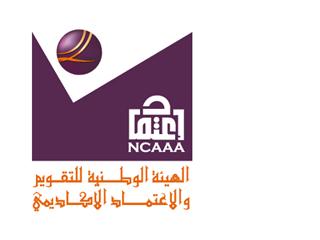 